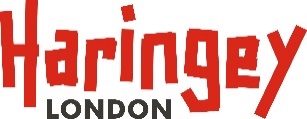 Risk Assessment MethodIn order to assess a risk associated to a hazard, two factors need to be considered:-i -	the possible severity of the outcomeRealistically, what is the worst likely outcome?  This method defines four categories of severity:-ii -	the likelihood of the outcome to occurHow likely is it that the severe outcome will occur?  Five categories are defined:-Once those two factors are assessed, the matrix on the next page can be used to determine the level of risk.  This information was then used to prioritise any control measures necessary to eliminate or reduce the risk to an acceptable level.Risk Assessment Method (continuing).		Matrix		Action LevelService:  Lancasterian Primary SchoolLocation:  Kings Road, N17 8NNAssessment Completed by:Paul Murphy – Head TeacherDescription of Activity/Task Assessed:Opening school on 1st September 2021Date of Assessment:8/10/21Next Review Date:10/12/21Introduction and InstructionThe Department for Education and Public Health have issued revised guidance to schools following the further easing of Covid restrictions, to assist schools with managing new arrangements the Health and Safety Team has produced the following Risk Assessment Template for schools to adapt to their specific setting.The Risk Assessment must be reviewed by Head Teachers point by point and where actions are implemented, they must be reworded to show how the controls have been applied. Where points are not completed but will need to be addressed, they should be placed in the Further Actions Required column with a time frame for completion. Items that are not applicable to the school’s specific settings should be deleted.Government guidance updated from the 16th of August 2021 states: From 16 August, you will not be required to self-isolate if you are a close contact of someone with COVID-19 and any of the following apply:you are fully vaccinatedyou are below the age of 18 years 6 monthsyou have taken part in or are currently part of an approved COVID-19 vaccine trialyou are not able to get vaccinated for medical reasonsInstead of self-isolating, those who are fully vaccinated and under 18s identified as close contacts of positive coronavirus cases are advised to get a free PCR test as soon as possible. Children aged under five years old are not required to take a test unless the positive case is within their household.Fully vaccinated means that you have received your final dose of an  MHRA- approved COVID-19 vaccine in the UK vaccination programme at least 14 days prior to contact with a positive case. Anyone who tests positive following the PCR test will still be legally required to self-isolate, irrespective of their vaccination status or age in order to break onward chains of transmission. Meanwhile anyone who develops COVID-19 symptoms should self-isolate and get a PCR test and remain in isolation until the result comes back.Self-isolation and shieldingAll clinically extremely vulnerable (CEV) children and young people should attend their education setting unless they are one of the very small number of children and young people under paediatric or other specialist care who have been advised by their clinician or other specialist not to attend.Further information is available in the guidance on supporting pupils at school with medical conditions.You should ensure that key contractors are aware of the school’s control measures and ways of working.NoHazard Description (i.e. potential causes of injury/damage)Potential injury/damagePersons at riskCurrent preventative and protective measuresRisk Level (See method)Further action requiredResidual Risk Level1.Education settings must be able to achieve the following controls as defined by the Department of Education before opening the school on 1/9/21The Risk Assessment must be reviewed by Head Teachers point by point and where actions are implemented, they must be reworded to show how the controls have been applied. Where points are not completed but will need to be addressed, they should be placed in the Further Actions Required column with a time frame for completion. Items that are not applicable to the school’s specific settings should be deleted.Education settings must be able to achieve the following controls as defined by the Department of Education before opening the school on 1/9/21The Risk Assessment must be reviewed by Head Teachers point by point and where actions are implemented, they must be reworded to show how the controls have been applied. Where points are not completed but will need to be addressed, they should be placed in the Further Actions Required column with a time frame for completion. Items that are not applicable to the school’s specific settings should be deleted.Education settings must be able to achieve the following controls as defined by the Department of Education before opening the school on 1/9/21The Risk Assessment must be reviewed by Head Teachers point by point and where actions are implemented, they must be reworded to show how the controls have been applied. Where points are not completed but will need to be addressed, they should be placed in the Further Actions Required column with a time frame for completion. Items that are not applicable to the school’s specific settings should be deleted.Education settings must be able to achieve the following controls as defined by the Department of Education before opening the school on 1/9/21The Risk Assessment must be reviewed by Head Teachers point by point and where actions are implemented, they must be reworded to show how the controls have been applied. Where points are not completed but will need to be addressed, they should be placed in the Further Actions Required column with a time frame for completion. Items that are not applicable to the school’s specific settings should be deleted.Education settings must be able to achieve the following controls as defined by the Department of Education before opening the school on 1/9/21The Risk Assessment must be reviewed by Head Teachers point by point and where actions are implemented, they must be reworded to show how the controls have been applied. Where points are not completed but will need to be addressed, they should be placed in the Further Actions Required column with a time frame for completion. Items that are not applicable to the school’s specific settings should be deleted.Education settings must be able to achieve the following controls as defined by the Department of Education before opening the school on 1/9/21The Risk Assessment must be reviewed by Head Teachers point by point and where actions are implemented, they must be reworded to show how the controls have been applied. Where points are not completed but will need to be addressed, they should be placed in the Further Actions Required column with a time frame for completion. Items that are not applicable to the school’s specific settings should be deleted.Education settings must be able to achieve the following controls as defined by the Department of Education before opening the school on 1/9/21The Risk Assessment must be reviewed by Head Teachers point by point and where actions are implemented, they must be reworded to show how the controls have been applied. Where points are not completed but will need to be addressed, they should be placed in the Further Actions Required column with a time frame for completion. Items that are not applicable to the school’s specific settings should be deleted.2Pupils who are shielding or self-isolatingEnsure that the vast majority of pupils return to school in September. It should be noted that:a small number of pupils will still be unable to attend in line with public health advice because: they are self-isolating and have had symptoms or a positive test result themselves; or because they are required to quarantine following travel outside the common travel area.children who were previously classed as Clinically Extremely Vulnerable can attend school.Inform pupils (and their parents or guardians or family member) and staff that have travelled internationally that they may need to quarantine, in accordance with government guidance. School workforceSupport the return of most staff to school in September. Following the reduction in the prevalence of coronavirus and government guidance concerning the reopening of schools: Staff who are clinically extremely vulnerable can attend school; they must follow the system of controls to minimise the risks of transmission.Staff who are clinically vulnerable can attend school; they must follow the system of controls to minimise the risks of transmission.Staff who live with those who are clinically extremely vulnerable or clinically vulnerable can attend the workplace and should continue to ensure they maintain good prevention practice in the workplace and at home.Specific available guidance for pregnant employees should be followed as part of the workplace pregnancy risk assessment process because pregnant women are considered clinically vulnerable; read more guidance and advice on coronavirus and pregnancy from the Royal College of Gynaecologists (https://www.rcog.org.uk/en/guidelines-research-services/guidelines/coronavirus-pregnancy/covid-19-virus-infection-and-pregnancy/). Vaccination should be offered to pregnant women at the same time as the rest of the population, based on age and clinical risk. Pregnant women should be offered the Pfizer-BioNTech or Moderna vaccines unless they have already had one dose of the Oxford-AstraZeneca vaccine, in which case they should complete the course with Oxford-AstraZenecaThe measures put in place outlined in this plan – which follows government guidance – will significantly reduce risk to all.We do not anticipate that childcare should present a barrier to staff returning to school, since most childcare provisions will be open as usual from September.Pupils who are shielding or self-isolatingEnsure that the vast majority of pupils return to school in September. It should be noted that:a small number of pupils will still be unable to attend in line with public health advice because: they are self-isolating and have had symptoms or a positive test result themselves; or because they are required to quarantine following travel outside the common travel area.children who were previously classed as Clinically Extremely Vulnerable can attend school.Inform pupils (and their parents or guardians or family member) and staff that have travelled internationally that they may need to quarantine, in accordance with government guidance. School workforceSupport the return of most staff to school in September. Following the reduction in the prevalence of coronavirus and government guidance concerning the reopening of schools: Staff who are clinically extremely vulnerable can attend school; they must follow the system of controls to minimise the risks of transmission.Staff who are clinically vulnerable can attend school; they must follow the system of controls to minimise the risks of transmission.Staff who live with those who are clinically extremely vulnerable or clinically vulnerable can attend the workplace and should continue to ensure they maintain good prevention practice in the workplace and at home.Specific available guidance for pregnant employees should be followed as part of the workplace pregnancy risk assessment process because pregnant women are considered clinically vulnerable; read more guidance and advice on coronavirus and pregnancy from the Royal College of Gynaecologists (https://www.rcog.org.uk/en/guidelines-research-services/guidelines/coronavirus-pregnancy/covid-19-virus-infection-and-pregnancy/). Vaccination should be offered to pregnant women at the same time as the rest of the population, based on age and clinical risk. Pregnant women should be offered the Pfizer-BioNTech or Moderna vaccines unless they have already had one dose of the Oxford-AstraZeneca vaccine, in which case they should complete the course with Oxford-AstraZenecaThe measures put in place outlined in this plan – which follows government guidance – will significantly reduce risk to all.We do not anticipate that childcare should present a barrier to staff returning to school, since most childcare provisions will be open as usual from September.Pupils who are shielding or self-isolatingEnsure that the vast majority of pupils return to school in September. It should be noted that:a small number of pupils will still be unable to attend in line with public health advice because: they are self-isolating and have had symptoms or a positive test result themselves; or because they are required to quarantine following travel outside the common travel area.children who were previously classed as Clinically Extremely Vulnerable can attend school.Inform pupils (and their parents or guardians or family member) and staff that have travelled internationally that they may need to quarantine, in accordance with government guidance. School workforceSupport the return of most staff to school in September. Following the reduction in the prevalence of coronavirus and government guidance concerning the reopening of schools: Staff who are clinically extremely vulnerable can attend school; they must follow the system of controls to minimise the risks of transmission.Staff who are clinically vulnerable can attend school; they must follow the system of controls to minimise the risks of transmission.Staff who live with those who are clinically extremely vulnerable or clinically vulnerable can attend the workplace and should continue to ensure they maintain good prevention practice in the workplace and at home.Specific available guidance for pregnant employees should be followed as part of the workplace pregnancy risk assessment process because pregnant women are considered clinically vulnerable; read more guidance and advice on coronavirus and pregnancy from the Royal College of Gynaecologists (https://www.rcog.org.uk/en/guidelines-research-services/guidelines/coronavirus-pregnancy/covid-19-virus-infection-and-pregnancy/). Vaccination should be offered to pregnant women at the same time as the rest of the population, based on age and clinical risk. Pregnant women should be offered the Pfizer-BioNTech or Moderna vaccines unless they have already had one dose of the Oxford-AstraZeneca vaccine, in which case they should complete the course with Oxford-AstraZenecaThe measures put in place outlined in this plan – which follows government guidance – will significantly reduce risk to all.We do not anticipate that childcare should present a barrier to staff returning to school, since most childcare provisions will be open as usual from September.Pupils who are shielding or self-isolatingEnsure that the vast majority of pupils return to school in September. It should be noted that:a small number of pupils will still be unable to attend in line with public health advice because: they are self-isolating and have had symptoms or a positive test result themselves; or because they are required to quarantine following travel outside the common travel area.children who were previously classed as Clinically Extremely Vulnerable can attend school.Inform pupils (and their parents or guardians or family member) and staff that have travelled internationally that they may need to quarantine, in accordance with government guidance. School workforceSupport the return of most staff to school in September. Following the reduction in the prevalence of coronavirus and government guidance concerning the reopening of schools: Staff who are clinically extremely vulnerable can attend school; they must follow the system of controls to minimise the risks of transmission.Staff who are clinically vulnerable can attend school; they must follow the system of controls to minimise the risks of transmission.Staff who live with those who are clinically extremely vulnerable or clinically vulnerable can attend the workplace and should continue to ensure they maintain good prevention practice in the workplace and at home.Specific available guidance for pregnant employees should be followed as part of the workplace pregnancy risk assessment process because pregnant women are considered clinically vulnerable; read more guidance and advice on coronavirus and pregnancy from the Royal College of Gynaecologists (https://www.rcog.org.uk/en/guidelines-research-services/guidelines/coronavirus-pregnancy/covid-19-virus-infection-and-pregnancy/). Vaccination should be offered to pregnant women at the same time as the rest of the population, based on age and clinical risk. Pregnant women should be offered the Pfizer-BioNTech or Moderna vaccines unless they have already had one dose of the Oxford-AstraZeneca vaccine, in which case they should complete the course with Oxford-AstraZenecaThe measures put in place outlined in this plan – which follows government guidance – will significantly reduce risk to all.We do not anticipate that childcare should present a barrier to staff returning to school, since most childcare provisions will be open as usual from September.Pupils who are shielding or self-isolatingEnsure that the vast majority of pupils return to school in September. It should be noted that:a small number of pupils will still be unable to attend in line with public health advice because: they are self-isolating and have had symptoms or a positive test result themselves; or because they are required to quarantine following travel outside the common travel area.children who were previously classed as Clinically Extremely Vulnerable can attend school.Inform pupils (and their parents or guardians or family member) and staff that have travelled internationally that they may need to quarantine, in accordance with government guidance. School workforceSupport the return of most staff to school in September. Following the reduction in the prevalence of coronavirus and government guidance concerning the reopening of schools: Staff who are clinically extremely vulnerable can attend school; they must follow the system of controls to minimise the risks of transmission.Staff who are clinically vulnerable can attend school; they must follow the system of controls to minimise the risks of transmission.Staff who live with those who are clinically extremely vulnerable or clinically vulnerable can attend the workplace and should continue to ensure they maintain good prevention practice in the workplace and at home.Specific available guidance for pregnant employees should be followed as part of the workplace pregnancy risk assessment process because pregnant women are considered clinically vulnerable; read more guidance and advice on coronavirus and pregnancy from the Royal College of Gynaecologists (https://www.rcog.org.uk/en/guidelines-research-services/guidelines/coronavirus-pregnancy/covid-19-virus-infection-and-pregnancy/). Vaccination should be offered to pregnant women at the same time as the rest of the population, based on age and clinical risk. Pregnant women should be offered the Pfizer-BioNTech or Moderna vaccines unless they have already had one dose of the Oxford-AstraZeneca vaccine, in which case they should complete the course with Oxford-AstraZenecaThe measures put in place outlined in this plan – which follows government guidance – will significantly reduce risk to all.We do not anticipate that childcare should present a barrier to staff returning to school, since most childcare provisions will be open as usual from September.Pupils who are shielding or self-isolatingEnsure that the vast majority of pupils return to school in September. It should be noted that:a small number of pupils will still be unable to attend in line with public health advice because: they are self-isolating and have had symptoms or a positive test result themselves; or because they are required to quarantine following travel outside the common travel area.children who were previously classed as Clinically Extremely Vulnerable can attend school.Inform pupils (and their parents or guardians or family member) and staff that have travelled internationally that they may need to quarantine, in accordance with government guidance. School workforceSupport the return of most staff to school in September. Following the reduction in the prevalence of coronavirus and government guidance concerning the reopening of schools: Staff who are clinically extremely vulnerable can attend school; they must follow the system of controls to minimise the risks of transmission.Staff who are clinically vulnerable can attend school; they must follow the system of controls to minimise the risks of transmission.Staff who live with those who are clinically extremely vulnerable or clinically vulnerable can attend the workplace and should continue to ensure they maintain good prevention practice in the workplace and at home.Specific available guidance for pregnant employees should be followed as part of the workplace pregnancy risk assessment process because pregnant women are considered clinically vulnerable; read more guidance and advice on coronavirus and pregnancy from the Royal College of Gynaecologists (https://www.rcog.org.uk/en/guidelines-research-services/guidelines/coronavirus-pregnancy/covid-19-virus-infection-and-pregnancy/). Vaccination should be offered to pregnant women at the same time as the rest of the population, based on age and clinical risk. Pregnant women should be offered the Pfizer-BioNTech or Moderna vaccines unless they have already had one dose of the Oxford-AstraZeneca vaccine, in which case they should complete the course with Oxford-AstraZenecaThe measures put in place outlined in this plan – which follows government guidance – will significantly reduce risk to all.We do not anticipate that childcare should present a barrier to staff returning to school, since most childcare provisions will be open as usual from September.Pupils who are shielding or self-isolatingEnsure that the vast majority of pupils return to school in September. It should be noted that:a small number of pupils will still be unable to attend in line with public health advice because: they are self-isolating and have had symptoms or a positive test result themselves; or because they are required to quarantine following travel outside the common travel area.children who were previously classed as Clinically Extremely Vulnerable can attend school.Inform pupils (and their parents or guardians or family member) and staff that have travelled internationally that they may need to quarantine, in accordance with government guidance. School workforceSupport the return of most staff to school in September. Following the reduction in the prevalence of coronavirus and government guidance concerning the reopening of schools: Staff who are clinically extremely vulnerable can attend school; they must follow the system of controls to minimise the risks of transmission.Staff who are clinically vulnerable can attend school; they must follow the system of controls to minimise the risks of transmission.Staff who live with those who are clinically extremely vulnerable or clinically vulnerable can attend the workplace and should continue to ensure they maintain good prevention practice in the workplace and at home.Specific available guidance for pregnant employees should be followed as part of the workplace pregnancy risk assessment process because pregnant women are considered clinically vulnerable; read more guidance and advice on coronavirus and pregnancy from the Royal College of Gynaecologists (https://www.rcog.org.uk/en/guidelines-research-services/guidelines/coronavirus-pregnancy/covid-19-virus-infection-and-pregnancy/). Vaccination should be offered to pregnant women at the same time as the rest of the population, based on age and clinical risk. Pregnant women should be offered the Pfizer-BioNTech or Moderna vaccines unless they have already had one dose of the Oxford-AstraZeneca vaccine, in which case they should complete the course with Oxford-AstraZenecaThe measures put in place outlined in this plan – which follows government guidance – will significantly reduce risk to all.We do not anticipate that childcare should present a barrier to staff returning to school, since most childcare provisions will be open as usual from September.NoHazard Description (i.e. potential causes of injury/damage)Potential injury/damagePersons at riskCurrent preventative and protective measuresRisk Level (See method)Further action requiredResidual Risk Level3.Contact with persons who are unwell with Covid-19 symptomsInfection and transmission of the Covid-19 VirusStaff, pupils, other adults on site. See RTSP Sections A, B, K, L, M, N, O, P, Q, R & SMed4HygieneAs aboveAs aboveSee RTSP Section B, G & SMed5.Respiratory HygieneAs aboveAs aboveSee RTSP Section B, G & SMed6.Cleaning of school and resourcesAs aboveAs aboveSee RTSP Section D, H & SMed7.Reasonably minimise contact between individuals and maintain social distancing wherever possibleAs aboveAs aboveSee RTSP Section B, C, E, F, G, I, K, L, M, N, O, P & SMed8.Measures within the classroomAs aboveAs aboveSee RTSP Section C, H, I, J, K & SMed9.Measures outside the classroom As aboveAs aboveSee RTSP Section C, E, F, K, L, Q, R & SMed10.Measures for arriving at and leaving schoolAs aboveAs aboveSee RTSP Section G, K & SMed11.Other considerations:As aboveAs aboveChildren with SEND: See RTSP Section GUse of supply teachers: See RTSP Section FVisitors to the school: See RTSP Section OUse and cleaning of shared resources: See RTSP Section C, D, E & HOutbreak Management Plan: SMed12.PPEAs aboveAs aboveSee RTSP Section BMed13.Response to any infectionAs aboveAs aboveSee RTSP Section A, P & SMedManage confirmed cases of Coronavirus amongst the school communityIf a child or staff member has a confirmed positive Coronavirus test outcome:they should follow the ‘stay at home: guidance for households with possible or confirmed coronavirus (COVID-19) infection’ and must continue to self-isolate for at least 10 days from the onset of their symptoms and then return to school only if they do not have symptoms other than cough or loss of sense of smell/taste. This is because a cough or anosmia can last for several weeks once the infection has gone. The 10 day period starts from the day when they first became ill. If they still have a high temperature, they should keep self-isolating until their temperature returns to normal;other members of their household should get tested and, even in the case of a negative outcome, continue self-isolating for the full 10 days - this is because it can take 10 days for symptoms of the virus to appear;if someone has tested positive whilst not experiencing symptoms but develops symptoms during the isolation period, they should restart the 10-day isolation period from the day they develop symptoms.the child must access Individual Remote Education as per the school’s Remote Education Policy.  The school will provide a device if required.Identify contacts using the Risk Assessment Checklist (Appendix vi) and contact tracing questions. Contacts (for primary schools, this will usually be the class and staff consistently in that class) should remain at school and be told to take a PCR test. Fatality or permanent disabilityMajor injury or long-term absence3-day injury or temporary disabilityMinor injuryLikelyProbablePossibleRemoteImprobableA repetitive occurrence should be expectedForeseeableCould occur sometimeUnlikely, though conceivableAlmost negligibleLikelyProbablePossibleRemoteImprobableFatality or permanent disabilityVERY HIGHVERY HIGHHIGHMEDIUMLOWMajor injury or long-term absenceVERY HIGHVERY HIGHHIGHMEDIUMLOW3-day injury or temporary disabilityHIGHHIGHMEDIUMMEDIUMLOWMinor injuryMEDIUMMEDIUMLOWLOWVERY LOWVERY HIGHUnacceptable risk - immediate action requiredHIGHRisk reduction required - high priorityMEDIUMMedium risk - action required so far as is reasonably practicableLOWLow priority - further risk reduction may not be feasible or cost effectiveVERY LOWLow risk - no further action required